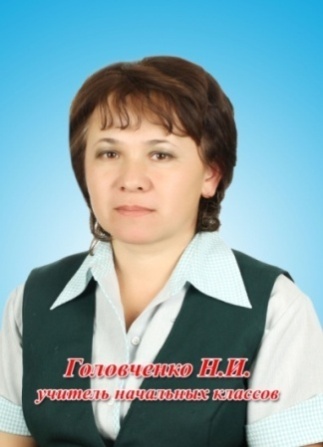                                            Головченко Наталья ИвановнаУчитель начальных классов                                                            КГУ «Средняя школа-сад имени Абылай-хана»                                                            село Урджар, Урджарского района                                                                      Восточно-Казахстанской области                        Площадь прямоугольника и квадратаПредмет: МатематикаУрок: 57Предмет: МатематикаУрок: 57Школа: КГУ «Средняя школа- сад имени Абылай-хана»ФИО учителя: Головченко Н.ИШкола: КГУ «Средняя школа- сад имени Абылай-хана»ФИО учителя: Головченко Н.ИШкола: КГУ «Средняя школа- сад имени Абылай-хана»ФИО учителя: Головченко Н.ИКласс:  3  «В»Класс:  3  «В»Количество присутствующих: 19Количество отсутствующих:             Количество отсутствующих:             Раздел (сквозная тема):Раздел (сквозная тема):Раздел 2В – Площадь. Величины.Раздел 2В – Площадь. Величины.Раздел 2В – Площадь. Величины.Тема урока:Тема урока:Площадь прямоугольника и квадратаПлощадь прямоугольника и квадратаПлощадь прямоугольника и квадратаЦели обучения, которым посвящен урок:Цели обучения, которым посвящен урок:3.1.3.1 - выбирать меры и инструменты для измерения площади поверхности предметов, производить измерения палеткой3.3.1.3 -  составлять и применять формулы нахождения площади прямоугольника S=a·b, квадратаS=a2, прямоугольного треугольникаS=(a·b):2 и предметов  окружающего мира3.1.3.1 - выбирать меры и инструменты для измерения площади поверхности предметов, производить измерения палеткой3.3.1.3 -  составлять и применять формулы нахождения площади прямоугольника S=a·b, квадратаS=a2, прямоугольного треугольникаS=(a·b):2 и предметов  окружающего мира3.1.3.1 - выбирать меры и инструменты для измерения площади поверхности предметов, производить измерения палеткой3.3.1.3 -  составлять и применять формулы нахождения площади прямоугольника S=a·b, квадратаS=a2, прямоугольного треугольникаS=(a·b):2 и предметов  окружающего мираРазвитие навыков:Развитие навыков:1.3 Величины и их единицы измерения3.1 Геометрические фигуры и их классификация1.3 Величины и их единицы измерения3.1 Геометрические фигуры и их классификация1.3 Величины и их единицы измерения3.1 Геометрические фигуры и их классификацияПредполагаемый результат:Предполагаемый результат:Все учащиеся смогут: называть объекты, которые имеют площадь, выбирать меры и  инструменты для измерения площади, производить измерения палеткой.Большинство учащихся смогут:составлять и применять формулы нахождения площади прямоугольника S=a·b2, квадрата S=a2Некоторые учащиеся смогут: объяснять, как составлять и применять формулы нахождения площади прямоугольника и квадрата.Все учащиеся смогут: называть объекты, которые имеют площадь, выбирать меры и  инструменты для измерения площади, производить измерения палеткой.Большинство учащихся смогут:составлять и применять формулы нахождения площади прямоугольника S=a·b2, квадрата S=a2Некоторые учащиеся смогут: объяснять, как составлять и применять формулы нахождения площади прямоугольника и квадрата.Все учащиеся смогут: называть объекты, которые имеют площадь, выбирать меры и  инструменты для измерения площади, производить измерения палеткой.Большинство учащихся смогут:составлять и применять формулы нахождения площади прямоугольника S=a·b2, квадрата S=a2Некоторые учащиеся смогут: объяснять, как составлять и применять формулы нахождения площади прямоугольника и квадрата.Ход урока:Ход урока:Ход урока:Ход урока:Ход урока:Этапы урокаЗапланированная деятельность на урокеЗапланированная деятельность на урокеЗапланированная деятельность на урокеРесурсыНачало урока0-3 минНастроенье,  каково!  - Во!Все такого мнения!  - Все без исключения!Может Вы уже устали? - Мы с собой  таких не брали!Может, ляжем, отдохнём? - Лучше мы урок            начнем!- Все за парты дружно сели,Друг на друга посмотрели,- Улыбнулись, пожелали друг другу удачи.И вперед  по ступеням знаний.Горячая 10  - устный счетРаботать вы будете в группах, где важно обмениваться мнениями, сообща решать задания и принимать решения. Не забывайте о правилах работы в группахУчащихся 3 класса знают, для чего нужна математика.Девиз нашего урока: Дорогу осилит идущий, а математику…….В группе разгадать недостающее слово.6 ∙ 9 -20 = с                    21 - 35 : 7 = ы32 – 24 : 6 = щ               5 ∙ (50 – 10) = м93 – 28 =  й                    37 + 45 = л496 – 321 = я                 18 : 6 + 19 = иКакое число лишнее?  С какой датой связано число 175? Ученик рассказывает стих Абая.Работа в тетради. Число. Минута чистописания -175.Мотивация. Педагог проводит беседу о том, что с древних времен людям необходимо было измерять площадь.– А для чего такие знания нужны современным людям?Настроенье,  каково!  - Во!Все такого мнения!  - Все без исключения!Может Вы уже устали? - Мы с собой  таких не брали!Может, ляжем, отдохнём? - Лучше мы урок            начнем!- Все за парты дружно сели,Друг на друга посмотрели,- Улыбнулись, пожелали друг другу удачи.И вперед  по ступеням знаний.Горячая 10  - устный счетРаботать вы будете в группах, где важно обмениваться мнениями, сообща решать задания и принимать решения. Не забывайте о правилах работы в группахУчащихся 3 класса знают, для чего нужна математика.Девиз нашего урока: Дорогу осилит идущий, а математику…….В группе разгадать недостающее слово.6 ∙ 9 -20 = с                    21 - 35 : 7 = ы32 – 24 : 6 = щ               5 ∙ (50 – 10) = м93 – 28 =  й                    37 + 45 = л496 – 321 = я                 18 : 6 + 19 = иКакое число лишнее?  С какой датой связано число 175? Ученик рассказывает стих Абая.Работа в тетради. Число. Минута чистописания -175.Мотивация. Педагог проводит беседу о том, что с древних времен людям необходимо было измерять площадь.– А для чего такие знания нужны современным людям?Настроенье,  каково!  - Во!Все такого мнения!  - Все без исключения!Может Вы уже устали? - Мы с собой  таких не брали!Может, ляжем, отдохнём? - Лучше мы урок            начнем!- Все за парты дружно сели,Друг на друга посмотрели,- Улыбнулись, пожелали друг другу удачи.И вперед  по ступеням знаний.Горячая 10  - устный счетРаботать вы будете в группах, где важно обмениваться мнениями, сообща решать задания и принимать решения. Не забывайте о правилах работы в группахУчащихся 3 класса знают, для чего нужна математика.Девиз нашего урока: Дорогу осилит идущий, а математику…….В группе разгадать недостающее слово.6 ∙ 9 -20 = с                    21 - 35 : 7 = ы32 – 24 : 6 = щ               5 ∙ (50 – 10) = м93 – 28 =  й                    37 + 45 = л496 – 321 = я                 18 : 6 + 19 = иКакое число лишнее?  С какой датой связано число 175? Ученик рассказывает стих Абая.Работа в тетради. Число. Минута чистописания -175.Мотивация. Педагог проводит беседу о том, что с древних времен людям необходимо было измерять площадь.– А для чего такие знания нужны современным людям?Презентация 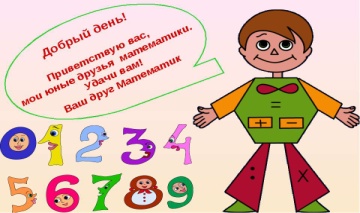 Слайд с ответомСередина урока4-6 мин7-11 мин12-29 мин30-36 минАктуализация.- Для чего нам нужно изучать тему: «Площадь»?Также площадь нужно считать при ремонте квартиры, чтобы узнать, сколько плитки нужно купить, чтобы выложить стены ванной или кухни, сколько линолеума купить и т.д.Как вы понимаете слово- площадь?Работа с учебником. Площадь – это величина, которая указывает, сколько места занимает фигура на плоскости.- Слово «площадь» произошло от слова «плоский» 
-Когда мы сравниваем площади фигур, мы выясняем большее или меньшее место занимает данная фигура на плоскости. -Предлагаю измерить площадь каждой фигуры в квадратных сантиметрах (клетка – квадратный сантиметр). -Как вы подсчитали количество клеток?-Пересчетом.-Как удобно вычислять площадь прямоугольника?  Ответы учащихсяНам нужно вспомнить правило.Дети вспоминают и записывают (называют) правило нахождения площади прямоугольника (квадрата).Проверка. Постановка цели (проблемная ситуация).-Сегодня мы обобщим наши знания; выясним, какие затруднения есть у каждого из вас или что получается хорошо.Работа в группе. Найти площадь фигурыНайти площадь фигур необычными мерками.Оценивание. Преобразование величин. Работа по вариантам. У доски.  Взаимооценивание3  =  ?               6   = ?  с4   = ?  с             2  = ?  Физминутка. Самостоятельная работаУченики решают задания. -Найди площадь квадрата со стороной 6 дм.-В трёх ящиках было 27 плиток для пола. Сколько плиток в 6 таких же ящиках? -  .  часть двора, это 8 , засажена цветами. Какова площадь всего двора? - Самооценивание: результат выполнения сравнивают с эталоном. Коррекция затрудненийПедагог проверяет правильность выполнения. – У кого возникли затруднения?– В каком месте вы допустили ошибку? – В чем причина допущенной ошибки? – Те, у кого не возникло затруднений в самостоятельной работе, сформулируйте дальнейшую цель вашей деятельности. (Выполнить дополнительные задания).– Какова дальнейшая цель работы у тех, кто выявил  затруднения? (Исправить ошибки).– Используем  алгоритм исправления ошибок.– Каждый проговаривает свою учебную задачу.Я могу:  выбрать меры и инструменты для измерения площади;  применить формулу  нахождения площади прямоугольника   применить формулу  нахождения площади квадрата   вычислить площадь.Логическое задание. Лена, Арина и Валя заняли призовые места на математической олимпиаде. Известно, что место Вали нечётное, Лена заняла не первое место, а место Арины выше, чем у Вали. Распределите места между девочками.Игра «Верю – не верю»                  - Верите ли вы, что лето в Казахстане теплее зимы?- Верите ли вы, что если 8увеличить в 8 раз получится 42?- Верите ли вы, что квадрат – это прямоугольник?- Верите ли вы, что задача: у Веры 36 ромашек, что в 6 раз больше, чем васильков. Сколько васильков у Веры? – это задача в косвенной форме-Верите ли, что в дроби 3/7- семь это числитель?- Верите ли вы, что наш урок подходит к концу?-Поздравляю. Вы успешно подошли к финишу-Сегодня мы поднялись на верхние ступени урока. Спасибо за урок.Дом. заданиеАктуализация.- Для чего нам нужно изучать тему: «Площадь»?Также площадь нужно считать при ремонте квартиры, чтобы узнать, сколько плитки нужно купить, чтобы выложить стены ванной или кухни, сколько линолеума купить и т.д.Как вы понимаете слово- площадь?Работа с учебником. Площадь – это величина, которая указывает, сколько места занимает фигура на плоскости.- Слово «площадь» произошло от слова «плоский» 
-Когда мы сравниваем площади фигур, мы выясняем большее или меньшее место занимает данная фигура на плоскости. -Предлагаю измерить площадь каждой фигуры в квадратных сантиметрах (клетка – квадратный сантиметр). -Как вы подсчитали количество клеток?-Пересчетом.-Как удобно вычислять площадь прямоугольника?  Ответы учащихсяНам нужно вспомнить правило.Дети вспоминают и записывают (называют) правило нахождения площади прямоугольника (квадрата).Проверка. Постановка цели (проблемная ситуация).-Сегодня мы обобщим наши знания; выясним, какие затруднения есть у каждого из вас или что получается хорошо.Работа в группе. Найти площадь фигурыНайти площадь фигур необычными мерками.Оценивание. Преобразование величин. Работа по вариантам. У доски.  Взаимооценивание3  =  ?               6   = ?  с4   = ?  с             2  = ?  Физминутка. Самостоятельная работаУченики решают задания. -Найди площадь квадрата со стороной 6 дм.-В трёх ящиках было 27 плиток для пола. Сколько плиток в 6 таких же ящиках? -  .  часть двора, это 8 , засажена цветами. Какова площадь всего двора? - Самооценивание: результат выполнения сравнивают с эталоном. Коррекция затрудненийПедагог проверяет правильность выполнения. – У кого возникли затруднения?– В каком месте вы допустили ошибку? – В чем причина допущенной ошибки? – Те, у кого не возникло затруднений в самостоятельной работе, сформулируйте дальнейшую цель вашей деятельности. (Выполнить дополнительные задания).– Какова дальнейшая цель работы у тех, кто выявил  затруднения? (Исправить ошибки).– Используем  алгоритм исправления ошибок.– Каждый проговаривает свою учебную задачу.Я могу:  выбрать меры и инструменты для измерения площади;  применить формулу  нахождения площади прямоугольника   применить формулу  нахождения площади квадрата   вычислить площадь.Логическое задание. Лена, Арина и Валя заняли призовые места на математической олимпиаде. Известно, что место Вали нечётное, Лена заняла не первое место, а место Арины выше, чем у Вали. Распределите места между девочками.Игра «Верю – не верю»                  - Верите ли вы, что лето в Казахстане теплее зимы?- Верите ли вы, что если 8увеличить в 8 раз получится 42?- Верите ли вы, что квадрат – это прямоугольник?- Верите ли вы, что задача: у Веры 36 ромашек, что в 6 раз больше, чем васильков. Сколько васильков у Веры? – это задача в косвенной форме-Верите ли, что в дроби 3/7- семь это числитель?- Верите ли вы, что наш урок подходит к концу?-Поздравляю. Вы успешно подошли к финишу-Сегодня мы поднялись на верхние ступени урока. Спасибо за урок.Дом. заданиеАктуализация.- Для чего нам нужно изучать тему: «Площадь»?Также площадь нужно считать при ремонте квартиры, чтобы узнать, сколько плитки нужно купить, чтобы выложить стены ванной или кухни, сколько линолеума купить и т.д.Как вы понимаете слово- площадь?Работа с учебником. Площадь – это величина, которая указывает, сколько места занимает фигура на плоскости.- Слово «площадь» произошло от слова «плоский» 
-Когда мы сравниваем площади фигур, мы выясняем большее или меньшее место занимает данная фигура на плоскости. -Предлагаю измерить площадь каждой фигуры в квадратных сантиметрах (клетка – квадратный сантиметр). -Как вы подсчитали количество клеток?-Пересчетом.-Как удобно вычислять площадь прямоугольника?  Ответы учащихсяНам нужно вспомнить правило.Дети вспоминают и записывают (называют) правило нахождения площади прямоугольника (квадрата).Проверка. Постановка цели (проблемная ситуация).-Сегодня мы обобщим наши знания; выясним, какие затруднения есть у каждого из вас или что получается хорошо.Работа в группе. Найти площадь фигурыНайти площадь фигур необычными мерками.Оценивание. Преобразование величин. Работа по вариантам. У доски.  Взаимооценивание3  =  ?               6   = ?  с4   = ?  с             2  = ?  Физминутка. Самостоятельная работаУченики решают задания. -Найди площадь квадрата со стороной 6 дм.-В трёх ящиках было 27 плиток для пола. Сколько плиток в 6 таких же ящиках? -  .  часть двора, это 8 , засажена цветами. Какова площадь всего двора? - Самооценивание: результат выполнения сравнивают с эталоном. Коррекция затрудненийПедагог проверяет правильность выполнения. – У кого возникли затруднения?– В каком месте вы допустили ошибку? – В чем причина допущенной ошибки? – Те, у кого не возникло затруднений в самостоятельной работе, сформулируйте дальнейшую цель вашей деятельности. (Выполнить дополнительные задания).– Какова дальнейшая цель работы у тех, кто выявил  затруднения? (Исправить ошибки).– Используем  алгоритм исправления ошибок.– Каждый проговаривает свою учебную задачу.Я могу:  выбрать меры и инструменты для измерения площади;  применить формулу  нахождения площади прямоугольника   применить формулу  нахождения площади квадрата   вычислить площадь.Логическое задание. Лена, Арина и Валя заняли призовые места на математической олимпиаде. Известно, что место Вали нечётное, Лена заняла не первое место, а место Арины выше, чем у Вали. Распределите места между девочками.Игра «Верю – не верю»                  - Верите ли вы, что лето в Казахстане теплее зимы?- Верите ли вы, что если 8увеличить в 8 раз получится 42?- Верите ли вы, что квадрат – это прямоугольник?- Верите ли вы, что задача: у Веры 36 ромашек, что в 6 раз больше, чем васильков. Сколько васильков у Веры? – это задача в косвенной форме-Верите ли, что в дроби 3/7- семь это числитель?- Верите ли вы, что наш урок подходит к концу?-Поздравляю. Вы успешно подошли к финишу-Сегодня мы поднялись на верхние ступени урока. Спасибо за урок.Дом. заданиеСлайд 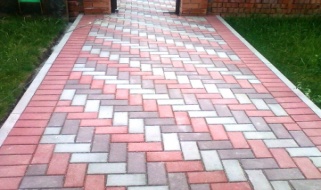 Учебник Демонстрационный материалСлайд с формуламиРаздаточный материал с фигурамиЛист с заданиемТетрадьКонец урокаРефлексия.Чем интересен был сегодняшний урок?Предлагает оценить свою работу при помощи стикеров.Рефлексия.Чем интересен был сегодняшний урок?Предлагает оценить свою работу при помощи стикеров.Рефлексия.Чем интересен был сегодняшний урок?Предлагает оценить свою работу при помощи стикеров.Самооценивание